Form 1001	      Weed IdentificationSampling GuidelinesPlease follow these guidelines to ensure you send the most appropriate plant sample for accurate and timely identification.Label all samples clearly with a permanent marker.Submit whole plants. This includes part of the root system, leaves (mature, and immature) as well as flowers, seed pods or fruit.  If there are no flowers or seed heads, wait until plant is mature before collecting (mark in field with a peg, or grow in a pot).Collect fresh samples.  If need be they can be pressed dry.Submit more than one plant.Put fresh plant samples between several sheets of absorbent paper (e.g. newspaper).Place piece of cardboard either side to prevent crushing during transit.Seal the sample inside a paper bag.  Do not use a plastic bag.Fill in submission form and reason for identification.Free Delivery InstructionsDespatch samples in enclosed postal bag at any WA Post Office.If not using the AGWEST Plant Laboratories despatch bag, address your sample to:AGWEST Plant Laboratories
Department of Agriculture and Food
Reply Paid 833773 Baron-Hay Court
South Perth   WA   6151This form is available on the APL home pageagric.wa.gov.au/agwestplantlabsAA Contact details of party responsible for all charges Contact details of party responsible for all charges Contact details of party responsible for all charges Contact details of party responsible for all charges Contact details of party responsible for all charges Contact details of party responsible for all charges Contact details of party responsible for all charges Contact details of party responsible for all charges Contact details of party responsible for all charges Contact details of party responsible for all charges Contact details of party responsible for all charges Contact details of party responsible for all charges Contact details of party responsible for all charges Contact details of party responsible for all chargesTrading nameTrading nameTrading nameABNABNAddressAddressAddressPostcodePostcodePostcodeFull nameFull nameFull namePhonePhonePhonePhonePhoneNote: A phone number or fax number or email must be provided if availableNote: A phone number or fax number or email must be provided if availableNote: A phone number or fax number or email must be provided if availableNote: A phone number or fax number or email must be provided if availableNote: A phone number or fax number or email must be provided if availableNote: A phone number or fax number or email must be provided if availableNote: A phone number or fax number or email must be provided if availableNote: A phone number or fax number or email must be provided if availableNote: A phone number or fax number or email must be provided if availableNote: A phone number or fax number or email must be provided if availableNote: A phone number or fax number or email must be provided if availableNote: A phone number or fax number or email must be provided if availableNote: A phone number or fax number or email must be provided if availableNote: A phone number or fax number or email must be provided if availableNote: A phone number or fax number or email must be provided if availableE-mailE-mailFax Fax Fax MobileMobileSignatureDateB Complete the following if a duplicate copy is required to another party  Complete the following if a duplicate copy is required to another party  Complete the following if a duplicate copy is required to another party  Complete the following if a duplicate copy is required to another party  Complete the following if a duplicate copy is required to another party  Complete the following if a duplicate copy is required to another party  Complete the following if a duplicate copy is required to another party  Complete the following if a duplicate copy is required to another party  Complete the following if a duplicate copy is required to another party  Complete the following if a duplicate copy is required to another party  Complete the following if a duplicate copy is required to another party  Complete the following if a duplicate copy is required to another party  Complete the following if a duplicate copy is required to another party  Complete the following if a duplicate copy is required to another party  Complete the following if a duplicate copy is required to another party  Complete the following if a duplicate copy is required to another party  Complete the following if a duplicate copy is required to another party  Complete the following if a duplicate copy is required to another party Please  mailPlease  mailPlease  mailE-mailE-mailE-mailE-mailE-mailFaxFaxNameNameAddressAddressPostcodePostcodeE-mailE-mailE-mailE-mailC Where found Where found Where found Where found Where found Where foundShireShireLocationLocationLocationDistance and direction from nearest townDistance and direction from nearest townDistance and direction from nearest townDistance and direction from nearest townDistance and direction from nearest townDistance and direction from nearest townDistance and direction from nearest townDistance and direction from nearest townDistance and direction from nearest townDistance and direction from nearest townDistance and direction from nearest townDistance and direction from nearest townDistance and direction from nearest townDistance and direction from nearest townProperty ownerProperty ownerProperty ownerProperty ownerSample IDSample IDSample IDSample IDNumber of samplesNumber of samplesNumber of samplesNumber of samplesSampling dateSampling dateSampling dateSampling dateSampling dateSampling dateCRIS Prop IDCRIS Prop IDCRIS Prop IDCRIS Prop IDCRIS Prop IDIn crop In crop In crop Pasture Pasture Pasture Wasteland Wasteland Wasteland Wasteland Wasteland Wasteland Wasteland On roadside On roadside On roadside On roadside On roadside In water In water In water In water In water Other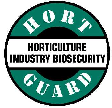 Protecting agricultural industriesFree test (x)I believe this pest is a new threat	to Western Australia	to this region of the state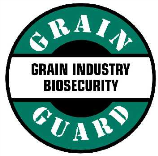 DOther detailsOther detailsOther detailsDAny other information which may aid identification, e.g. soil type, seeding history, waterlogging, etc.Any other information which may aid identification, e.g. soil type, seeding history, waterlogging, etc.Any other information which may aid identification, e.g. soil type, seeding history, waterlogging, etc.Any other information which may aid identification, e.g. soil type, seeding history, waterlogging, etc.Any other information which may aid identification, e.g. soil type, seeding history, waterlogging, etc.Any other information which may aid identification, e.g. soil type, seeding history, waterlogging, etc.Any other information which may aid identification, e.g. soil type, seeding history, waterlogging, etc.Any other information which may aid identification, e.g. soil type, seeding history, waterlogging, etc.Any other information which may aid identification, e.g. soil type, seeding history, waterlogging, etc.Any other information which may aid identification, e.g. soil type, seeding history, waterlogging, etc.